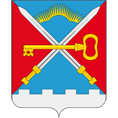 РАСПОРЯЖЕНИЕАДМИНИСТРАЦИИ СЕЛЬСКОГО ПОСЕЛЕНИЯ АЛАКУРТТИ КАНДАЛАКШСКОГО РАЙОНАот 13.11.2015                                                                                           № 47О внесении изменений в распоряжение администрации муниципального образования сельское поселение Алакуртти от 25.03.2011 №14 «Об утверждении структуры, штатного расписания и Положения об оплате труда муниципального бюджетного учреждения «Центра культуры, молодежи и спорта им. А.Ю. Кирилина» В соответствии с постановлением Правительства Мурманской области от 14.10.2015 № 444-ПП "О повышении заработной платы работникам государственных областных учреждений в 2015 году", постановлением администрации сельского поселения Алакуртти 13.11.2015 №146 "О повышении заработной платы работникам муниципальных учреждений в 2015 году":1. Внести изменения в пункт 3 распоряжения администрации муниципального образования сельское поселение Алакуртти от 25.03.2011 №14 «Об утверждении структуры, штатного расписания и Положения об оплате труда муниципального бюджетного учреждения «Центра культуры, молодежи и спорта им. А.Ю. Кирилина следующие изменения:1.1 в пункт 2.2 Положения об оплате труда работников муниципального бюджетного учреждения «Центр культуры, молодежи и спорта им. А.Ю. Кирилина» : 2.2 Минимальные размеры окладов работников учреждений культуры и искусства устанавливаются на основе отнесения занимаемых ими должностей служащих к ПГК, утвержденных приказом Министерства здравоохранения и социального развития РФ от 31.08.2007г. №570 «Об утверждении профессиональных квалификационных групп должностей работников культуры, искусства и кинематографии» и №225н от 12.05.2008 г. «Об утверждении профессиональных групп должностей работников физической культуры и спорта»:1.2. в пункт 2.3 Положения об оплате труда работников муниципального бюджетного учреждения «Центр культуры, молодежи и спорта им. А.Ю. Кирилина»:2.3 Минимальные размеры окладов рабочих учреждений культуры и искусства устанавливаются по ПКГ, утвержденным приказами Министерства здравоохранения и социального развития Российской Федерации от 29.05.2008 г. №248н «Об утверждении профессиональных квалификационных групп общеотраслевых профессий рабочих», от 14.03.2008 г. №121н «Об утверждении профессиональных квалификационных групп профессий рабочих культуры, искусства и кинематографии, в зависимости от разряда выполненных работ.2. Опубликовать настоящее постановление в информационном бюллетене Алакуртти - наша земля» и разместить на официальном сайте администрации муниципального образования.3. Настоящее постановление вступает в законную силу со дня официального опубликования и распространяется на правоотношения возникшие с 01.11.2015 года.4. Контроль за исполнением настоящего постановления возложить на начальника отдела финансов, бухгалтерского учета и отчетности.И.о.главы администрации сельского поселения Алакуртти                                                    Н.Ю.БазуеваПрофессионально квалификационная группаМинимальный размер оклада (рублей) с 01.11.2015Должности, отнесенные к ПКГ «Должности технических исполнителей и артистов вспомогательного состава3450Должности, отнесенные к ПКГ «Должности работников культуры, искусства и кинематографии среднего звена»4785Должности, отнесенные к ПКГ «Должности. работников культуры, искусства и кинематографии ведущего звена»5398Должности, отнесенные к ПКГ «Должности руководящего состава учреждений культуры, искусства и кинематографии»6345Разряд работ в соответствии с Единым тарифно-квалификационным справочником работ и профессий рабочихРазряд работ в соответствии с Единым тарифно-квалификационным справочником работ и профессий рабочихМинимальный размероклада (рублей)с 01.11.20151ЕТКС работ и профессий рабочих23322ЕТКС работ и профессий рабочих23973ЕТКС работ и профессий рабочих25974ЕТКС работ и профессий рабочих27305ЕТКС работ и профессий рабочих29966ЕТКС работ и профессий рабочих33317ЕТКС работ и профессий рабочих36638ЕТКС работ и профессий рабочих3995